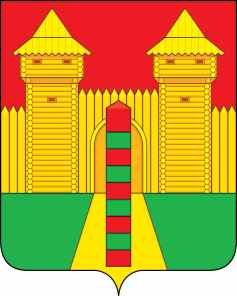 АДМИНИСТРАЦИЯ  МУНИЦИПАЛЬНОГО  ОБРАЗОВАНИЯ «ШУМЯЧСКИЙ  РАЙОН» СМОЛЕНСКОЙ  ОБЛАСТИРАСПОРЯЖЕНИЕот 22.05.2024г. № 172-р           п. ШумячиО передаче муниципального имущества	В соответствии с Положением о порядке управления и распоряжения муниципальной собственностью Шумячского района Смоленской области, утвержденным решением Шумячского районного Совета депутатов от 28.02.2018г. № 11 «Об утверждении Положения о порядке управления и распоряжения муниципальной собственностью Шумячского района Смоленской области», на основании ходатайство Муниципального унитарного предприятия «Шумячское производственное объединение жилищно-коммунального хозяйства» муниципального образования «Шумячский район» Смоленской области от 21.05.2024г. № 126.      1. Прекратить хозяйственное ведение Муниципальному унитарному предприятию «Шумячское производственное объединение жилищно-коммунального хозяйства» муниципального образования «Шумячский район» Смоленской области на объект основного средства:     	2. Передать объект основного средства Муниципальному унитарному предприятию «Коммунальщик» муниципального образования «Шумячский район» Смоленской области и закрепить на праве хозяйственного ведения.     	3. Отделу экономики, комплексного развития и инвестиционной деятельности        Администрации муниципального образования «Шумячский район» Смоленской области внести соответствующие изменения в реестр муниципального имущества.Глава муниципального образования«Шумячский район» Смоленской области                                         Д.А. Каменев№п/пНаименование объекта основного средства    Год                  выпускаБалансовая   стоимость,(руб.)1.Комбинированная дорожная машина ГАЗ 20193437000,00